Verbale RSU n. 8 del 11-03-2024Il giorno lunedì 11 marzo 2024 si è riunita, in modalità mista, alle ore 9.30 la RSU per discutere sui punti all’o.d.g. del tavolo tecnico con l’amministrazione fondi per la valorizzazione del personale tecnico amministrativo;orario di lavoroRisulta assente Jolanda d’Aiuto.  Sono presenti da remoto Raffaella Dusmet De Smours e Massimo Lucci.Prima di affrontare i punti all’ordine del giorno si apre un’ampia discussione sul comunicato inviato a firma della maggioranza (Leoni, Lucci, Passera, Tedesco, Venezia) a tutto il personale in data 8 marzo. La collega Dusmet De Smours espone la sua contrarietà rispetto alla modalità utilizzata per il coinvolgimento dei componenti (e-mail, telefonate e messaggistica) e si interroga sulla reale urgenza di tale iniziativa, nella stessa giornata dell’invio. Laura Rossi, condividendo in parte quanto detto da Dusmet De Smours, sottolinea l’importanza di firmare i comunicati nella totalità dei componenti senza specificare i nominativi che ne approvano il contenuto, ove possibile. Alessandra Argenio condivide quanto esposto da Dusmet De Smours.Al punto 1 all’o.d.g. si esamina il documento inviato dall’amministrazione nel quale è stata recepita la proposta delle Rsu, suddividendo il fondo in questa maniera:il 15% a chi ricopre posizione di responsabilità di primo livello e/o elevata professionalità l’85% a favore delle restanti unità.Dusmet De Smours dichiara che i responsabili dovrebbero percepire meno del 15 % di tale fondo.Al punto 2 dell’o.d.g. dopo ampia discussione la RSU decide di portare al tavolo le seguenti proposte:Flessibilità in entrata posticipandola alle ore 10.00 – 10.30;Introdurre due nuove tipologie orarie conservando quelle già in vigore che prevedono, la prima la presenza su quattro giorni di 6 ore e 45 minuti e un rientro pomeridiano di nove ore; la seconda di 4 giorni lavorativi di nove ore.Le proposte di orario dovranno sempre garantire il buon andamento delle strutture. Alle ore 10.40 l’assemblea si scioglie.F.to Il Coordinatore					F.to Il Segretario   Stefano Passera					Paola Tedesco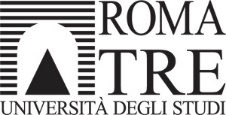 RSU Ateneo Roma Tre